Utiliser un dictionnaireExercice 1 : Lis cet article de dictionnaire. Puis réponds aux questions en coloriant la bonne étiquette :  vrai  ou  faux .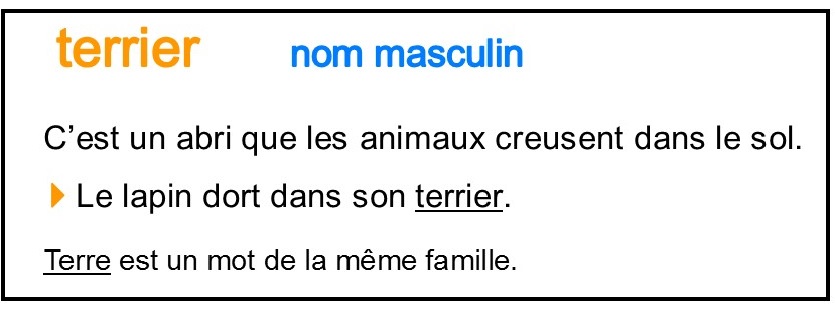    Le mot terrier est un verbe ?    vrai     faux  .   Le mot terrier est un nom masculin ?    vrai     faux  .   Le mot terre est un mot de la même famille ?    vrai     faux .Exercice 2 : Lis cet article de dictionnaire. Puis réponds aux questions en coloriant la bonne étiquette :  vrai  ou  faux .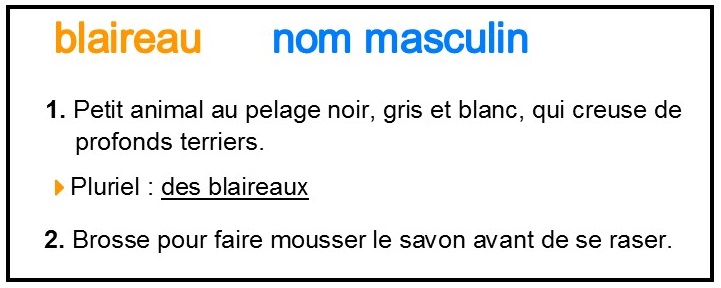  Le mot blaireau est un nom masculin ?    vrai     faux  .   Le mot blaireau a trois sens ?    vrai     faux  .   Le pluriel du mot blaireau est blaireaux ?    vrai     faux .Exercice 3 : Cherche les mots de la liste dans ton dictionnaire. Puis indique leur nature : nom, adjectif ou verbe.rugir  -  pamplemousse  -  wagon  -  avare  -  bégayerExercice 4 : Cherche les mots de la liste dans ton dictionnaire. Puis indique leur genre :  nom féminin ou nom masculin. pétale  - ombre  -  oasis  -  harpe  -  litre Exercice 5 : Cherche ces mots dans ton dictionnaire. Combien de sens ont-ils ? Colorie la bonne étiquette. ampoule       1      2     3  .kiwi       1      2     3  .glace       1      2     3  .baguette       1      2     3  .Exercice 6 : Recherche dans ton dictionnaire le mot fourbu. Coche la bonne définition de ce mot.   Légume dont on mange les racines.  Très fatigué.  Que tout le monde connaît.Exercice 7 : Recherche dans ton dictionnaire le mot panser. Coche les deux bonnes définitions de ce mot.   Avoir peur.  Nettoyer un cheval.  Mettre un pansement.°°Exercice 8 : À quel mot du dictionnaire chercheras-tu chaque mot souligné dans la phrase ? Coche le bon mot. Cette chanteuse est célèbre. chanson      chanteur   chameau     chanteuseNous allumons toutes les lampes. aller            action   allumons     allumerLes cavaliers brossent les chevaux.  chevaux      chevalier  cheval          chèvre